П Р И К А З   № 09/11с15 ноября 2017г.   О подтверждении всероссийской судейской категории
              На основании Положения о спортивных судьях Министерства спорта РФ и в связи с выполнением требований для подтверждения квалификационной категории, п р и к а з ы в а ю:подтвердить всероссийскую судейскую категорию по виду спорта «универсальный бой»:Никитину Николаю Васильевичу, г. Рязань (Рязанская область),Платонову Андрею Викторовичу, г. Москва.Президент Общероссийской 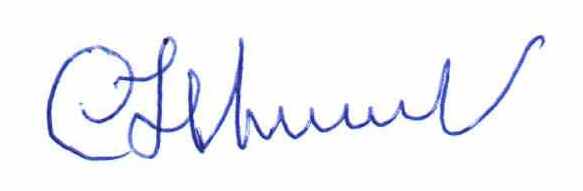 федерации «Универсальный Бой»олимпийский чемпион по дзюдо                                                С.П. Новиков Приказ подготовилЧумляков А.П.Председатель судейской коллегии ОБЩЕРОССИЙСКАЯ ОБЩЕСТВЕННАЯ ОРГАНИЗАЦИЯ 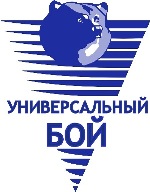 “Спортивная Федерация “Универсальный  Бой”109044,  г. Москва, ул. Воронцовская, д.6, стр.2,   тел. 8 495 912 9057, тел/факс.8 495 912 2731,  e-mail: unifight1@mail.ru ,   web: www.unifight.ru